NNS Local Covid-19 Support - Febraury 2021Health and Wellbeing Service TypeOrganisationAddressCommunity Offer NowContact PersonContact NumberEmail AddressOnline 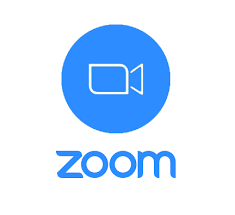 ACPOnlineFace book Mind and Wellbeing sessionShabana Qureshi07941 364718/07918 077777shabana@acpgroup.org.uk OnlineSpringfield ProjectOnlineSpringfield Virtual- Online Cookery classes/ Arts/Crafts Rachel /Sue0121 772 2722Sue.round@springfieldproject.org.uk Wellbeing Activities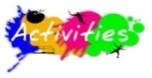 Smart Women CICCommunity Centre and Gym91A Medlicott roadSparkbrookB11 1UBGym/Sports Sessions for WomenRubina Tareen0121 772 7533swctc@hotmail.co.uk Online ZoomACPOnlineOnline Yoga via Zoom Tuesdays @10amKam  07918 077777kam@acpgroup.org.ukFloating Support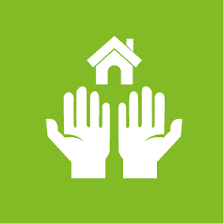 Accordn/aFloating Support Service Service for people with Learning Disabilities Claire Moore:    0121 441 2563Claire.Moore@accordgroup.org.uk Service TypeOrganisationAddressCommunity Offer NowContact PersonContact NumberEmail AddressOnline Workshops & WellbeingBrandwood Centre157 Allens Croft, Kings Heath, B14 6RPClink and Connect Programme.  Anyone aged 19+ in West Midlands opportunities to stay connected.  Free courses, workshops, coffee mornings and seated Yoga.Coffee morning Monday 10:30 to 11:30am.   Seated Yoga 11am to 12 noon Thursday. All via Zoom.Jo Palmer0121 443 3310 https://www.brandwoodcentre.co.uk/click-and-connect/ jo@brandwoodcentre.co.ukWellbeingActivities 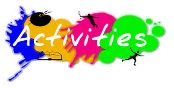 Saheli Hub110 Edward RoadBalsall Heath B12  9LF“Bubble” Workout Classes, Chair Exercises, Park Bike Rides/Learn to Ride. INVITATION ONLYNaseem Akhtar0121 440 1007naseem@saheli.co.uk www.saheli.co.ukWellbeing Activities 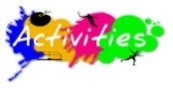 St Pauls TrustBalsall Heath City Farm, Hertford St, Balsall HeathB12 8NJCountrymen Club for men 50+. Isolated  because of deteriorating   physical or mental health or changing social conditions.Farrah Khan0121464 1888Farrah.khan@stpaulstrust.org.uk Service TypeOrganisationAddressCommunity Offer NowContact PersonContact NumberEmail AddressWellbeing & Home CareBirmingham Muiti-Care7 Braithwaite RoadSparkbrookB12Provide a range of a care and support services to young children, young people, adults and family carers across Birmingham. Services for learning difficulties & associated circumstances, including homecare and support, short breaks and access to community based social, leisure and recreational day and evening opportunities for both children and adults. Joanne Hindley01214728220enquiries@birmingham-multicare.org Wellbeing WalksMoseley Park & Pool TrustMoseley Park and Pool Trustc/o Moseley ExchangeOpen 10am- 4pmAccessible via fob open day every Wednesday for walks and activities.  Rowena Evans07908 939 423info@moseleypark.co.ukWebsite: www.moseleypark.co.uk